Поступление новой литературы ! Октябрь, 2017 г.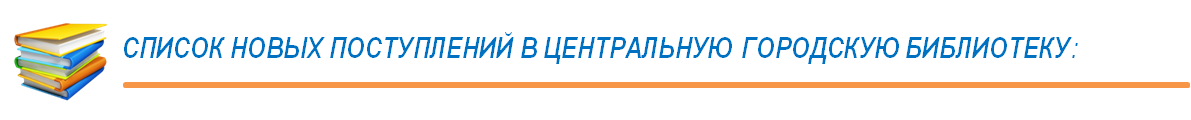 1.Абгарян Н. Понаехавшая.    
2.Абдуллаев Ч.  Обычай умирать.      
3.Акунин  Б. Весь мир театр.
4.Акунин Б. Сокол и ласточка.
5.Акунин Б. Черный город.
6.Александрова Н. Фермуар  последней фрейлины.
7.Алюшина Т.А. Неправильная невеста.
8.Байкалов А.Ю. Воздушные пираты.
9.Бачинская  И.Ю. Ночь сурка.
10.Белянин А.О. Сотник и  Басурманский царь.
11.Берсенева А. Австрийские фрукты.
12.Бронте  Э. Грозовой перевал.
13.Бушков А. Вертикальная вода.
14.Введенская Т. Апрельский кот.
15.Введенская Т. Все дело в  платье.
16.Вербинина В. Зеркало сновидений.
17.Вернер Е. Синяя веранда..
18.Вернер. Е. Ты моя половинка
19.Вильмонт Е. Вафли по-шпионски.
20.Вильмонт Е. Со всей дури !
21.Водолазкин  Е. Лавр.
22.Володарская О. Договор на одну тайну.
23.Володарская О. Пикник  на млечном пути.
24.Вуйчич Н. Жизнь без границ.
25.Гавальда А. Луис Мариано, или глоток свободы.
26.Гавальда А. Просто вместе.
27.Гаскелл Э. Жены и дочери.
28.Гончарова Г.Д. Азь есмь Софья. Тень за троном.
29.Громыко О. Космопсихолухи: комплект в 2 т.
30.Гельбрейт Р. Зов кукушки.
31.Данилова А. Плата за роль Джульетты.
32.Дезомбре Д. Тайна голландских  изразцов.
33.Домострой.
34.Дяченко М. Ведьмин век.
35.Дяченко М. Казнь.
36.Женщины шутят.
37.Зукофф М.  Замерзшие.
38.Зверев С. Пустыня наш союзник. 
39.Зверев С. Замороженный  взрыв.
40.Зверева М. Одуванчики в инее.
41.Каллахан Г. Записки на салфетках.
42.Кетро М.  Хорошенькие не умирают.
43.Киз Д. Таинственная история Билли Миллигана.
44.Карецкий Д.Большой куш.
45.Корсакова Т. Время черной луны.
46.Корчевский Ю. Самоход « Прощай  родина».
47.Коул Т. Тысяча поцелуев.
48.Коэльо П. Брида.
49.Коэльо П. Манускрипт, найденный в Акко.
50.Крюкова Т. Гордячка.
51.Ландау Б. Доля счастья, мера горя.
52.Ларссон С. Девушка с татуировкой  дракона.
53.Луганцева Т. Всем по барабану.
54.Луганцева Т. Я залезу выше крыши.
55.Лукьяненко С. Джамп.
56.Маас С. Корона полуночи.
57.Маас С. Стеклянный трон.
58.Маринина А. Бой тигров в долине.
59.Мельникова И. Ярость валькирии.
60.Метлицкая  М. Женщины, кот и собака.
61.Метлицкая М. Можно я побуду счастливой ?
62.Метлицкая М. Я буду  любить тебя вечно.
63.Миронина  Н. Ошибка  дамы с собачкой.
64.Михайлова Е. Роль любимой женщины.
65.Михалкова Е. Нежные  листья, ядовитые корни.
66.Мойес Д. Один плюс один.
67.Мориарти Л. Большая  маленькая ложь.
68.Мортон К. Дом у озера.
69.Мухортин К. Мы другие.
70.Охлобыстин О. Магнификус-2.
71.Перумов Н. Охотники Мегалити империи.
72.Пицык К. Город не принимает.
73.Покровская О. День полнолуния.
74.Поляков  Ю. Гипсовый трубач.
75.Последнее плавание адмирала.
76.Поэзия: антология.
77.Прилепин З. Черная обезьяна.
78.Прокопенко И. Противостояние с Америкой.
79.Проуз А. День  красных маков.
80.Ригби Э. Тени приходят с моря.
81.Риордан Р. Дневники полукровки.    
82.Рой О. Белый квадрат. Лепесток сакуры.
83.Рой О. Маскарад на семь персон.
84.Рой О. Не оставляй меня, любимый.
85.Рой О. Синдром Атяшево.
86.Рубина Д. Бабий ветер.
87.Салленбергер Ч. Чудо на Гудзоне.
88.Самаров С. Крупнокалиберный укол.
89.Свечин Н. Касьянов год.
90.Стариков Н. Русская смута 20 века.
91.Степанова М. Безбожный переулок.
92.Тамоников А. Последнее крымское предупреждение.
93.Тамоников А. Сирийские спартанцы.
94.Тамоников А. Химическая война.
95.Театр теней.
96.Тернтьева Н. Танцующая на ветру.
97.Трауб М. Наша девочка.
98.Трауб М. Уважаемые отдыхающие !
99.Трауб М. Шушана, Жужуна и другие родственники.
100.Устинова Т. Вечное свидание.
101.Устинова Т. Селфи с судьбой.
102.Фаулз Д. Куколка.
103.Флинн Г. Исчезнувшая.
104.Хайд М. Юнг в комиксах.
105.Щепетнов Е. Тот, кто ходит сам по себе.
106.Яхина Г. Зулейха открывает глаза.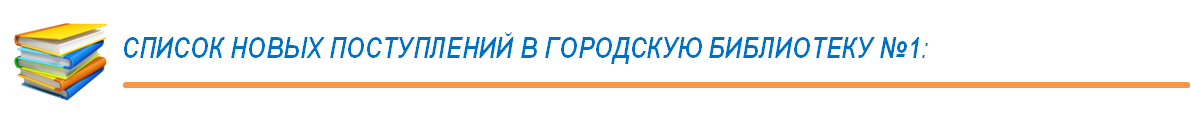 1.Абгарян Н. Понаехавшая.
2.Абдуллаев Ч. Обычай умирать.
3.Акунин Б. Весь мир театр.
4.Алюшина Т. Неправильная невеста.
5.Байкалов А. Воздушные пираты.
6.Бачинская И. Пепел сердца.
7.Бачинская И. Ночь сурка.
8.Белянин А. Клан белого волка.
9.Берсенева А. Австрийские фрукты.
10.Берсенева А.Созвездие стрельца.
11.Большаков В.Викинг туманного берега.
12.Боу Э. Закон скорпиона.
13.Брэдбери Р. Вино из одуванчиков.
14.Бушков А. Вертикальная вода.
15.Валиуллин Р. Где валяются поцелуи.
16.Веденская Т. Апрельский кот.
17.Веденская Т. Все дело в платье.
18.Вербинина В. Зеркало сновидений.
19.Вильмонт Е. Вафли по-шпионски.
20.Вильмонт Е. Со всей дури !
21.Водолазкин Е. Лавр.
22.Володарская О. Договор на одну тайну.
23.Гавальда А. 35 кило надежды.
24.Гавальда А. Я ее любил. Я его любила.
25.Громыко О. Ведьма-хранительница.
26.Гэлбрейт Р.Зов кукушки.
27.Данилова А. Плата за роль Джульетты.
28.Дезомбре Д. Тайна голландских изразцов.
29.Дяченко М. Ведьмин  век.
30.Зверев С. Замороженный взрыв.
31.Зверева М. Одуванчики в инее.
32.Звягинцев В.Фазовый переход. т.1 Дебют.
33.Звягинцев В.Фазовый пер. т.2 Меттель.
34.Зорины Н. Формула влияния.
35.Зорины Н. Числовой код бессмертия.
36.Зырянцев В. Мата Хари. Пуля для обнаженной.
37.Иванов А. Дебри.
38.Кинг С. Команда скелетов.
39.Корецкий Д. Большой куш.
40.Корсакова Т.Сердце зверя.
41.Ландау Б. Доля счастья, мера горя.
42.Маас С. Наследница огня.
43.Маринина А. Обратная сила. Том 1
44.Маринина А. Обратная сила. Том 2
45.Маринина А. Обратная сила. Том 3
46.Мединский В. Скелеты из шкафа русской истории.
47.Мельникова И.Ярость валькирии.
48.Метлицкая М. Можно я побуду счастливой ?
49.Метлицкая М.Я буду любить тебя вечно.
50.Миронова Н. Ошибка дамы с собачкой.
51.Михалкова Е. Закрой дверь за собой.
52.Михалкова Е. Нежные листья, ядовитые корни.
53.Мойес Д. До встречи с тобой.
54.Оруэлл Д. 1984.
55.Осадчук А. Зазеркалье. Путь изгоя.
56.Островская Е. Два раза в одну реку.
57.Панов В. Дураки умирают первыми.
58.Покровская О. День полнолуния.
59.Полякова Т. Змей –соблазнитель.
60.Полякова Т.Судьба-волшебница.
61.Прокопенко И. Противостояние с Америкой.
62.Пылаев В. Хроники небесного края.
63.Райнер С. Другой день, другая ночь.
64.Рихтер В. Та, которой не было.
65.Рой О. Белый квадрат. Захват судьбы.
66.Рой О. Не оставляй меня, любимый !
67.Рой О. Синдром Атяшево.
68.Рубина Д. Бабий ветер.
69.Рубина Д. Почерк Леонардо.
70.Рубина Д. Русская канарейка. Желтухин.
71.Самаров С. Бородатая банда.
72.Самаров С. Крупнокалиберный укол.
73.Самаров С. Месть в тротиловом эквиваленте.
74.Самаров С. Резервация разума.
75.Самаров С. Они пришли с войны.
76.Санаев П. Хроники раздолбая.
77.Снежко В. Чувства замедленного действия.
78.Стариков Н. Русская смута 20 века.
79.Степанова Т. Грехи и мифы.
80.Степнова М. Где-то под Гроссето.
81.Степнова М. Женщины Лазаря.
82.Сухов Е. Агент немецкой разведки.
83.Тамоников А. Крымская пленница.
84.Тамоников А.Последнее крымское предгорье.
85.Трауб М. Шушана, Жужуна и другие родственники.
86.Устинова Т. Вечное свидание.
87.Устинова Т. Селфи с судьбой.
88.Хабарова Е. Последний приют призрака.
89.Щепетнов Е. Охотник. Кто-то мне за всё заплатит !
90.Ясинский А. Ник. Землянин. Том 1
91.Ясинский А. Ник. Землянин. Том 2
92.Яхина Г. Зулейха открывает глаза.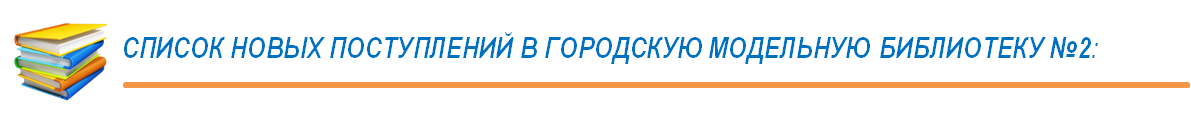 1.Абигнейл Ф. Поймай меня если сможешь Реальная история самого неуловимого мошенника за всю историю преступлений.
2.Аверченко А.Озорные рассказы.
3.Аверченко А. Шалуны и ротозеи.
4.Александрова Н. Огненный рубин апостола Петра.
5.Алексеев С. За стойкость. Рассказы о Великой Отечественной войне.
6.Алюшина Т. Тот, кто назначен судьбой.
7.Алюшина Т. Счастье любит тишину.
8.Андреев Л. Петька на даче.
9.Афанасьев А. Белая уточка. Русская народная сказка. Читаем в школе. 1 кл
10.Байкалов А. Воздушные пираты.
11.Берсенева А. Ангел-хранитель.
12.Богатырева Т. Загадай желание вчера.
13.Братья Гримм. Храбрый портняжка.
14.Брэдбери Р. Вино из одуванчиков.
15.Вебб  Х. Котенок Фиалка или Коробка с сюрпризом.
16.Вебб Х. Котенок Пират или Ловкий коготь.
17.Вебб Х. Котенок Рыжик или Как найти сокровище.
18.Вебб Х. Щенок кнопочка или умная малышка.
19.Вербинина В. Зеркало сновидений.
20.Вербовская А. Фея второго ранга. Юмористическая повесть.
21.Вербовская А. Летуны из Полетаево или Венькины мечты о синем море.Юмористическая повесть.
22.Вербовская А. Концерт для баяна с барабаном.
23.Вернер Е. Синяя веранда.
24.Вильмонт Е. Вафли по-шпионски.
25.Водолазкин Е. Лавр.
26.Володарская О. Пикник на млечном пути.
27.Володарская О. Договор на одну тайну.
28.Воскобойников В. Маршал Жуков. Жизнь замечательных детей.
29.Вуйчич Н. Любовь без границ. Путь к потрясающе счастливой любви.
30.Гераскина Л. В стране невыученных уроков.
31.Горбунова Е. Семь нот молчания.
32.Гэлбрейт Р. Зов Кукушки.
33.Даль В. Сказки.
34.Данилова А. Плата за роль Джульетты.
35.Дашкова П. Источник счастья. Кн. 1 
36.Драгунский В. Тайное становится явным.
37.Драгунский В. Профессор кислых щей.
38.Драгунский В. Двадцать лет под кроватью.
39.Дружинина М. Что случилось в нашем классе.
40.Дудочка и Кувшинчик. Сказки русских писателей.
41.Евсеева М. Кроме меня,  кроме нее.
42.Емец Д. Город динозавров.
43.Ершова Е. Царство медное.
44.Зайцев М. Дом для Гвина. Юмористические рассказы и стихи.
45.Заходер Б. Сказки.
46.Заюшкина избушка. Лиса и Волк. Читаем по слогам русские народные сказки.
47.Зощенко М. Рассказы для детей.
48.Иванов А. Дебри.
49.Иванов А. Приключения Хомы и суслика.
50.Каверин В. Три сказки.
51.Казанцев К. Капкан для золотого тельца. Я вор в законе.
52.Кашура А. Мысли для облаков.Сказочная повесть.
53.Кондрашова Е. Дети Солнцевых.
54.Кот лиса и петух. Читаем по слогам, русская народная сказка.
55.Коэльо П. Брида.
56.Коэльо П. Манускрипт, найденный в Акко.
57.Коэльо П. Адюльтер.
58.Крюкова Т. Школьные рассказы.
59.Ксенофонтова Л. Трудно быть телефоном. Невероятные истории.
60.Литвинова А. Изгнание в рай.
61.Лондон Д. Белый Клык.
62.Лукьяненко С. Кей Дач.
63.Лясковский В. Небылицы от лисицы. Сказочные истории о веселых лесных жителях.
64.Маринина А. Казнь без злого умысла.
65.Медоус Д. Щенок Эви или Жасминовый сюрприз.
66.Медоус Д. Морская свинка Рози или Тайна ветра.
67.Медоус Д. Мышонок Молли или Ярмарка чудес.
68.Медоус Д. Котенок Кэти или Сокровище песчаного замка.
69.Медоус Д. Щенок Поппи или сонные чары.
70.Метлицкая М. Можно я побуду счастливой.
71.Михалкова Е. Нежные листья, ядовитые корни.
72.Михасенко Г. Земленыр или каскад приключений.
73.Никольская А. Я уеду жить в «Свитер».
74.Осеева В. Рассказы. 1-4 кл.
75.Остер Г. Школьные вредные советы.
76.Островская Е. Два раза в одну реку.
77.Островский А. Снегурочка.
78.Пахль Э. Четыре минус три.
79.Пивоварова И. Рассказы Люси Синицыной.
80.Пивоварова И. О чем думает моя голова.
81.Полякова Т. Змей-соблазнитель.
82.Приставкин А. Ночевала тучка золотая.
83.Прокофьева С. Маленькая принцесса.
84.Прокофьева С. Приключения плюшевого тигра.
85.Пурди Э. Шаг вперед. История девушки, которая, потеряв ноги, научилась танцевать.
86.Пушкин А. Руслан и Людмила.
87.Рой О. Синдром Атяшево.
88.Рой О. Приключения Квантика.
89.Рой О. Мороженого много не бывает.
90.Рубина Д. Русская канарейка. Желтухин.
91.Сакс О. Человек, который принял жену за шляпу.
92.Смирнова В. Легенды и мифы древней Греции.
93.Стивенсон С. Агата Мистери. Тайна нефритового дракона.
94.Твен М. Приключения Тома Сойера.
95.Токмакова И. Аля Кляксич и буква "А".
96.Толстой А. Морозко. Русская народная сказка. Читаем в школе. 1 кл.
97.Торп К. Магия эльфа.
98.Трауб М. Уважаемые отдыхающие !
99.Тургенев И. Ася.
100.Уайльд О. Мальчик и великан. Читаем в школе. 4 кл.
101.Уайльд О. Сказки .
102.Уинман С. Дивная книга истин .
103.Устинова Т. Вечное свидание. Ждите неожиданного.
104.Устинова Т. Селфи с судьбой.
105.Холли В. Котенок Пуговка или Храбрость в награду.
106.Хрусталева Е. Заброшенная трасса. Город машинок.
107.Чарская Л. Ради семьи.
108.Черный С. Невероятные истории.
109.Черный С. Дневник Фокса Микки.
110.Чехов А. Вишневый сад.
111.Чехов А. Лошадиная фамилия.
112.Шаров А. Человек горошина и простак.
113.Шрофф Л. Невидимая нить. Встреча, которая изменила все.
114.Яхина Г. Зулейха открывает глаза.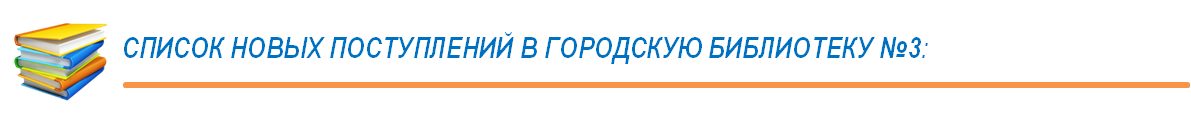 1.Абдуллаев Ч. Обычай умирать.
2.Акунин Б. Весь мир театр.
3.Акунин Б. Планета вода.
4.Акунин Б. Черный город.
5.Алюшина Т. Неправильная невеста.
6.Байкалов А. Голова на вес золота.
7.Бачинская И. Ночь сурка.
8.Белянин А. Дочь Белого Волка.
9.Берсенева А. Австрийские фрукты.
10.Берсенева А. Звезда по имени Эстер.
11.Брэдбери Р.  Вино из одуванчиков.
12.Веденская Т. Все дело в платье.
13.Веденская Т. Апрельский кот.
14.Веденская Т. Лучшие подруги.
15.Вербинина В. Вуаль из солнечных лучей.
16.Вербинина В. Зеркало сновидений.
17.Вернер Е. Ты - моя половинка.
18.Вильмонт Е. Со всей дури !
19.Вильмонт Е. Вафли по-шпионски.
20.Водолазкин Е. Лавр.
21.Водолазкин Е. Авиатор.
22.Володарская О. Договор на одну тайну.
23.Володарская О. Пикник на млечном пути.
24.Гавальда А. Мне бы хотелось, чтобы меня кто-нибудь где-нибудь ждал.
25.Гриллс Б. Грязь, пот и слезы.
26.Гэлбрейт Р. Зов кукушки.
27.Данелия Г. Тостуемый пьет до дна.
28.Данилова А. Плата за роль Джульетты.
29.Дезомбре Д. Тайна голландских изразцов.
30.Дяченко М. и С. Скрут.
31.Зверев С. Замороженный взрыв.
32.Зверев С. Пустыня - наш союзник.
33.Зверева М. Одуванчики в инее.
34.Зорина Н. Числовой код бессмертия.
35.Иванов А. Тобол, много званых.
36.Иванов А., Зайцева Ю. Дебри.
37.Касс К. Единственная.
38.Кетро М. Хорошенькие не умирают.
39.Корсакова Т. Дежавю, или Час перед рассветом.
40.Коэльо П. Брида.
41.Коэльо П. Манускрипт, найденный в Акко.
42.Купер Д.Ф. Зверобой, или первая тропа войны.
43.Кучеренко В.А. Синергия.
44.Литвиновы А. и С. Изгнание в рай.
45.Луганцева Т. Всем по барабану.
46.Мельникова И.А. Ярость валькирии.
47.Метлицкая М. Можно я побуду счастливой ?
48.Миронина Н. Ошибка дамы с собачкой.
49.Михалкова Е. Манускрипт дьявола.
50.Михалкова Е. Нежные листья, ядовитые корни.
51.Михалкова Е. Охота на крылатого льва.
52.Мойес Д. Один плюс один.
53.Нестерова Н. Жребий праведных грешниц. Наследники.
54.Нортап С. Двенадцать лет рабства.
55.Островская Е. Два раза в одну реку.
56.Панов В. Ночь солнца.
57.Покровская О. День полнолуния.
58.Поляков Ю. Гипсовый трубач, или Конец фильма.
59.Полякова Т. Змей-соблазнитель.
60.Прилепин З. Черная обезьяна.
61.Прокопенко И. Правда и мифы о спецназе.
62.Райнер С. Две недели ожидания.
63.Рой О. Маскарад на семь персон.
64.Рой О. Не оставляй меня, любимый !
65.Рой О. Синдром Атяшево.
66.Рубина Д. Бабий ветер.
67.Самаров С. Молния в рукаве.
68.Самаров С. Очень тонкая сталь.
69.Самаров С. Полигон для интеллекта.
70.Санаев П. Хроники раздолбая.
71.Соловьев В. Революция консерваторов.
72.Степанова Т. Грехи и мифы Патриарших прудов.
73.Тамоников А. Крымская пленница.
74.Тамоников А. Ненормальная война.
75.Тамоников А. Он, она и патроны.
76.Терентьева Н.  Танцующая на ветру.
77.Трауб М. Наша девочка.
78.Трауб М. Уважаемые отдыхающие !
79.Устинова Т.В. Вечное свидание.
80.Устинова Т.В. Селфи с судьбой.
81.Флинн Г. Исчезнувшая.
82.Харви С. Поступай как женщина, думай как мужчина.
83.Чергинец Н. Выстрел в прошлое.
84.Чеширко Е. Дневник Домового.
85.Яхина Г. Зулейха открывает глаза.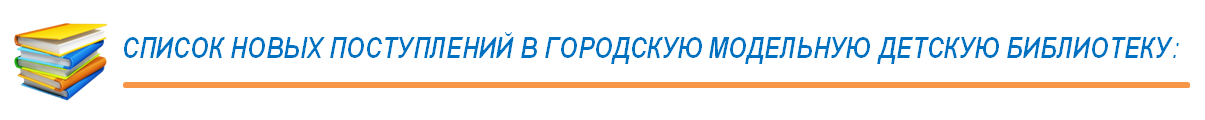 1.Аверченко А. Озорные рассказы.
2.Аверченко А. Шалуны и ротозеи.
3.Алмонд Д. Скеллиг.
4.Андреев Л. Петька на даче.
5.Анненская А. Чужой хлеб.
6.Белая уточка.
7.Блум Джуди. Шейла великолепная.
8.Богатырева Т. Загадай желание вчера.
9.Бэнкс Р. Бабушкин шоколадный торт.
10.Бэнкс Р. Волшебная гора.
11.Бэнкс Р. Волшебный мед.
12.Бэнкс Р. Долина единорогов.
13.Бэнкс Р. Долина снов.
14.Бэнкс Р. Заколдованный дворец.
15.Бэнкс Р. Облако - остров.
16.Бэнкс Р. Озеро белых лилий.
17.Бэнкс Р. Русалочий риф.
18.Бэнкс Р. Сверкающий берег.
19.Вебб Х. Котенок Пират, или Ловкий коготь.
20.Вебб Х. Котенок Пуговка, или Храбрость в награду.
21.Вебб Х. Котенок Рыжик, или как найти сокровищ.
22.Вебб Х. Котенок Фиалка, или Коробка с сюрприз.
23.Вебб Х. Щенок Кнопочка, или умная малышка.
24.Вебб Х. Щенок Крошка, или Друзья навек.
25.Вербовская А. Концерт для баяна с барабаном.
26.Вербовская А. Летуны из Полетаево.
27.Вербовская А. Фея второго ранга.
28.Витчер М. Нина (комплект из 6 книг)
29.Воскобойников В. Маршал Жуков.
30.Гераскина Л. В стране невыученных уроков.
31.Голявкин В. Как я под партой сидел.
32.Голявкин В. Мой добрый папа.
33.Горбунова Е. Семь нот молчания.
34.Гримм бр. Храбрый портняжка.
35.Даль В. Сказки.
36.Джемисон С. Леди Джейн.
37.Драгунский В. Двадцать лет под кроватью.
38.Драгунский В. Профессор кислых щей.
39.Драгунский В. Тайное становится явным.
40.Дружинина М. Что случилось в нашем классе?
41.Дудочка и кувшинчик.
42.Евсеева М. Кроме меня, кроме неё.
43.Емец Д. Город динозавров.
44.За мужество.
45.За стойкость.
46.Зайцев М. Дом для Гвина.
47.Зайцева О. Три шага из детства.
48.Заходер Б. Сказки.
49.Заюшкина избушка.
50.Зощенко М. Рассказы для детей.
51.Иванов А. Приключения Хомы и суслика.
52.Игнатова А. Верю – не верю.
53.Измайлов Н. Это просто игра.
54.Каверин В. Три сказки.
55.Карамзин Н. Бедная Лиза.
56.Кашура А. Мысли для облаков.
57.Коломб Ж. Дочь комедиантов.
58.Кот, лиса и петух.
59.Крюкова Т. Черный альбатрос.
60.Крюкова Т. Школьные рассказы.
61.Ксенофонтова Л. Трудно быть телефоном.
62.Кун Н. Подвиги Геракла.
63.Куприн А. Гранатовый браслет.
64.Легенды и мифы древней Греции.
65.Лондон Д. Белый клык.
66.Лясковский В. Небылицы от лисицы.
67.Малхолланд Р. Джанетта.
68.Мамин-Сибиряк Д. Серая шейка.
69.Медоус Д. Бельчонок Софи, или осторожно драконы !
70.Медоус Д. Котенок Белла, или Любопытный носик.
71.Медоус Д. Котенок Кэти, или Сокровище.
72.Медоус Д. Крольчонок Люси, или Волшебная встреча.
73.Медоус Д. Морская свинка Рози, или Тайна ветра.
74.Медоус Д. Мышонок Молли, или ярмарка чудес.
75.Медоус Д. Овечка Грейс, или Секретная песня.
76.Медоус Д. Щенок Пеппи, или Сонные чары.
77.Медоус Д. Щенок Эви, или Жасминный сюрприз.
78.Мид-Смит Э. Девичий мирок.
79.Михасенко Г. Земленыр, или каскад приключений.
80.Монтгомери Л.М. Эмили из «молодой луны».
81.Морозко.
82.Никольская А. Я уеду жить в «Свитер».
83.Носов Н. Замазка.
84.Одоевский В. Серебряный рубль.
85.Олкотт Л. Дом под сиренями.
86.Олкотт Л. Роза и семь братьев.
87.Осеева В. Рассказы. 1-4 кл.
88.Остер Г. Котенок по имени Гав.
89.Остер Г. Школьные вредные советы.
90.Островский А. Снегурочка.
91.Пивоварова И. О чем думает моя голова.
92.Пивоварова И. Рассказы Люси Синицыной.
93.Портер Э. Возвращение Поллианны.
94.Портер Э. Полианна выросла.
95.Приставкин А. Ночевала тучка золотая.
96.Прокофьева С. Маленькая принцесса.
97.Прокофьева С. Приключения желтого чемоданчика.
98.Прокофьева С. Приключения плюшевого тигра.
99.Пушкин А.  Руслан и Людмила.
100.Пушкин А. Повести Белкина.
101.Рассел Р.Р. Все обо мне.
102.Рассел Р.Р. Дорогой дневник.
103.Рассел Р.Р. Месть Маккензи.
104.Рассел Р.Р. Фея зла и сэндвич.
105.Рассел Р.Р. Шоу неприятностей.
106.Риордан Рик. Греческие герои.
107.Риордан Рик. Перси Джексон и олимпийцы.
108.Риордан Рик. Полубоги и маги.
109.Рой О. Мороженого много не бывает.
110.Рой О. Приключения Квантика.
111.Рой О. Фрося, или краска краске рознь.
112.Роулинг Дж. Гарри Поттер и дары смерти.
113.Роулинг Дж. Гарри Поттер и кубок огня.
114.Роулинг Дж. Гарри Поттер и орден Феникса.
115.Роулинг Дж. Гарри Поттер и Тайная комната.
116.Роулинг Дж. Гарри Поттер и узник Азкабана.
117.Роулинг Дж. Гарри Поттер и философский камен.
118.Роулинг Дж.К. Гарри Поттер и принц полукровка.
119.Ситников Ю. Досье на одноклассника.
120.Спири Й. Хайди, или волшебная долина.
121.Стивенсон С. Агата Мистери . Путешествие на край земли.
122.Стивенсон С. Агата Мистери . Разыскивается ковер-самолет.
123.Стивенсон С. Агата Мистери . Секрет графа Дракулы.
124.Стивенсон С. Агата Мистери . Тайна нефритов.
125.Твен М. Приключения Тома Сойера.
126.Токмакова И. Аля Кляксич и буква «А».
127.Токмакова И. Где спит рыбка.
128.Торп К. Магия Эльфа.                        
129.Торп К. Морское приключение.
130.Тургенев И. Ася.
131.Уайльд О. Мальчик и великан.
132.Уайльд О. Рассказы.
133.Уайльд О. Сказки.
134.Уиггин К.Д. Новые хроники Ребекки.
135.Уиггин К.Д. Ребекка с фермы «Солнечный ручей.
136.Хрусталева Е. Заброшенная трасса. Город машинок.
137.Черный С. Дневник фокса Микки.
138.Черный С. Невероятные истории.
139.Чехов А. Вишневый сад.
140.Чехов А. Лошадиная фамилия.
141.Шаров А. Человек-горошина и простак.
142.Юмористические рассказы.